Zastoupený:  XXXXXXXXXXXXXXObjednávka je zadána na základě přímého zadáníPředmětem objednávky je dodávka/poskytnutí těchto služeb:obnova VDZ přechodů pro chodce na území města Jičína, a to dle CN ze dne 15. 3. 2024Objednatel prohlašuje, že objednávka souvisí s jeho veřejnou správou.Sazba DPH: 21%Práce nesouvisí s výstavbou stavby pro sociální bydlení.Nejvyšší předpokládaná cena, bude fakturováno dle skutečnostiPlatební podmínky: K vystavení daňového dokladu dojde po předání a převzetí díla, lhůta splatnosti je 14 dnů od jeho doručení objednateli.Plátcovství DPH: Objednatel není plátcem DPH.Dodavatel je plátcem DPH.Doba plnění (dodací lhůta): 31.5.2024Místo plnění: JičínPoskytnutí záruky na jakost: 24 měsíců od předání předmětu objednávkyMožnosti odstoupení objednatele od objednávky:- v případě, že dojde k prodlení dodavatele s předáním díla delším než 30 dnů oproti termínu uvedeném v objednávce- v případě závažného porušení povinností dodavatele, které trvá i po upozornění na toto porušeníObjednávku vyhotovil: XXXXXXXXXXXXXXÚhrada z kapitoly: doprava - investiceDatum objednání: 18. 3. 2024Počet příloh: 1Tímto bez výhrad potvrzuji akceptaci výše uvedené objednávky:Datum: .................................Tato objednávka, včetně případných příloh, podléhá povinnosti zveřejnění v Registru smluv podle zákona č. 340/2015 Sb. o registru smluv, tím zároveň nabývá účinnost. Zveřejnění objednávky
v Registru smluv zajistí Město Jičín.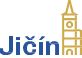 Objednávka 25/2024/INV(číslo objednávky uvádějte vždy na faktuře)Objednatel:Dodavatel:Město Jičín, Žižkovo nám. 18SAVOZ s.r.o.506 01 JičínU Kamene 1266IČO: 0027163250601, JičínBankovní spojení: KB Jičín, č. ú. 524541/0100IČO: 25959212Odbor investiční výstavby a údržby městaDIČ: CZ25959212Kontakt: XXXXXXXXXXXXXXCena bez DPH:143 385 KčVýše DPH:30 110,85 KčCena včetně DPH:173 495,85 KčPříkazce operace: XXXXXXXXXXXXXX.................................................................Správce rozpočtu: XXXXXXXXXXXXXX.................................................................Razítko a podpis objednatele:.................................................................Za dodavatele:.................................................................